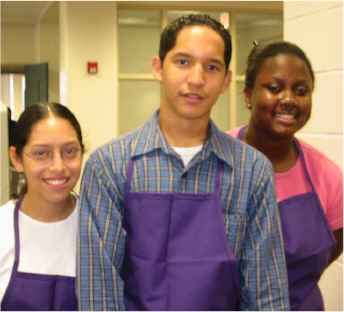 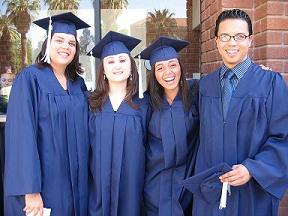 Political Science 602Teaching Political Science Spring Semester 2009John A. Garcia Office: Social Sciences Bldg. 339 Office Phone: 621-7095E-mail: jag@email.arizona.eduHours: 9:3010:30 pm Monday & Wednesday Thursday 1:15-@:15, and by appointmentCourse Page: http://www.u.arizona.edu/~jag/This course is part of this department's sequence on professionalism and teaching political science. The intent of this seminar is to introduce to graduate students different perspectives, approaches, and integration of the teaching aspect of being part of the professoriate. The primary focus will be teaching at the undergraduate levels, but In a variety of settings, levels, medium. Also the context of teaching in an institutional setting with the requisite university and departmental regulations and expectations will be part of our examination.In this class, we examine a number of topics related to teaching such as presenting lectures, conducting discussions, inter-active learning, distance learning, grading exams, etc. The goal of this course is to provide you with additional information on matters of teaching and learning to supplement your teaching experiences. The goal of this course is to provide you with additional information on matters of teaching and learning to supplement your teaching experiences as you take on a more independent role in this area. This course should also be an opportunity for all of us to learn more about teaching and our discipline. Please come to class ready to discuss the material, ask questions, and share your views and experiences.Please come to class ready to discuss the materials, ask questions, and share your views andexperiences.Course Requirements: Grades for this course will be based upon fulfilling the following:(1)   attendance and active participation (10%);(2)   Five written assignments:       a.     paper on text evaluation (15%);       b.     lesson preparation or lecture topic for introductory course (15%)       c.     class exam or writing assignment for upper division course(15%).       d.     course syllabus for upper division course (15%)(3)  Two group projectsa.  Developing a mentoring program for majors- disabled student OR specific minority student members OR  honors students (15%)b.  Development of classroom observation criteria and instrument regarding teaching effectiveness and its Implementation ( 15%)Assignment InformationAssignment 2a, Length: Approximately 3-5 pages double spaced; Due: February 5th .Text Evaluation: Your task in this short paper is to evaluate a typical reading assignmentthat an undergraduate student would encounter. To begin, first select one chapter in a currenttextbook used in an introductory political science class. Read the chapter for content, noting howlong it took you and what you learned. Next, look at the chapter again, this time focusing on thepedagogical features of the chapter. For example, how is the chapter organized? what are thelearning objectives of the chapter? Are these objectives clearly stated, implied, or not entirelyevident? How have the authors attempted to meet the learning objectives? Are there specificfeatures in the chapter to help students understand the material or meet the objectives? How welldid they work? Finally, offer your summary evaluation of the chapter you read. Consider, for example, whether the chapter conveys the content clearly, whether a student reading the chapter would learn the most important information about the topic, or whether a student would need particular background knowledge to learn from the chapter. And, if you were teaching a class using this text, what might you do to help students learn the material covered in this chapter? Your paper should not consist of a series of short answers to these questions, but should be presented as a cohesive evaluation of the chapter.Assignment 2b, Length: 3-4 pages, double spaced; Due: March 26th .Lesson preparation: Choose a topic that would be appropriate for an introductorypolitical science course and write a lesson for presenting it. First, write a set of notes forpresenting your topic as a lecture. Start by identifying the class and roughly where the materialfits into the class (e.g., Introduction to Comparative Politics course: this lecture introducesstudents to the basics of parliamentary democracy after they have discussed US politics and as anintroduction to British politics), and then present the content of your lecture in note form. Onceyou have completed the lesson as a lecture, consider two additional questions: (1) could you, andif so how would you, present this same content as a class discussion? and (2) how might youintegrate video, the internet, or some other technology into the presentation of this content?Be prepared to present a min-lecture (10 minutes) in class based upon your lesson plan. Then the class will provide you with feedback and constructive Input.  Assignment 2c, Length: 3-4 pages; Due: March 5th .Examination or writing assignment: This assignment is to prepare an examination or awriting assignment for an upper division course In your major area of interst in political science. For the exam, first explain what content your test covers as well as what format you are using (e.g., short answer, essay, multiple choice) and why. Then, present the exam as you would give it to students in the class (i.e., complete with course number, instructions, etc.). For the writing assignment, first explain the purpose of the assignment within the context of the course and the learning objectives you have. Then, present the instructions for the writing assignment as you would give them to students.Assignment 2d, Length: 3-6 pages; Due: April 9th .Developing course syllabi. Select an upper division course in your major field of interest and develop a complete course syllabus. Use the university guidelines for syllabi to ensure inclusion of pertinent information as well as content and process related aspects of the course. Be prepared to present your syllabi to the seminar participants for feedback and questioning.  Group Assignment 3a Length: Approximately 4-6 pages double spaced; Due: April 23rd .Developing a student mentoring program.  Given the ascriptive characteristics noted in this assignment, in groups of three, select a targeted group. Then, develop a program that will extend over an academic year that meets the "principles" of mentoring. Be sure to include sufficient details as to the operationalization of the program, evaluation measures and assessment, and scope and selection of prospective parties (mentors and mentees).    Group Assignment 3b , Length: Approximately 3-5 pages double spaced; Due: February 19th .Paper on class observations: The purpose of this assignment is to learn about classroomteaching not through participation (as we usually do) but by careful observation. This assignmenthas two parts. The first part is to conduct detailed observations of two class sessions in oneintroductory political science class and one upper division course. Before conducting any observation, be sure that you have the permission of the instructor(s). As you conduct your observation, consider the following questions: (1) How would you describe the physical setting of the classroom; does it appear to facilitate learning, why or why not? (2) What was the instructor's approach to teaching in this class -- was it a lecture, a discussion, a group activity, or some combination of these? (3) What techniques, if any, did the instructor use to enhance learning (e.g., writing main points on the board, effective use of questions, using overheads or other visuals, using a video or some other technology)? (4) What was the content of the class session and how well did it seem to be conveyed? and,  (5) How did students respond in the class, e.g., were they engaged or distracted, did they ask questions, how many students seemed to be actively involved in the class? In conducting your class observations, your group will develop an observation "rubric" and feedback form.  Once you have completed your observations, write a short paper describing what you learned and what you would report to the faculty member about your observation. . Use the notes from your observations as the basis for your paper and include your notes with your paper. Be sure that your paper focuses on what you learned from your observations and is not merely a summary of your observations. The insights should reflect the collective insights of the group with the recognition of any dissenting or different observation.  Statement on Academic Honesty: All students in this course are expected to meet thestandards of academic honesty. This statement means, among other things, that the written workyou submit in this course must be your own. Any work you submit must be the product of yourindividual effort and not the work of others. Work submitted for this course must not have beensubmitted in a previous course nor may it be submitted in any course being taken concurrentlywithout the knowledge and approval of all instructors concerned. An act of academicmisconduct is a violation of the university's regulations regarding student conduct. As such, anact of academic misconduct may result in a failing grade for an assignment or a failing grade fora course. An act of academic misconduct may result in a recommendation to university officialsfor additional disciplinary action. Academic misconduct' includes, but is not limited to, cheating, misrepresenting one's work, inappropriately collaborating, plagiarism, and fabrication or falsification of information. . . . It also includes facilitating academic misconduct by intentionally helping or attempting to help another to commit an act of academic misconduct." Definitions of these terms as well as information regarding your rights and responsibilities as a student are available in the university's policy manual.Schedule Changes: The schedule of assignments or due dates may need to be changed basedupon events during the semester. If changes need to be made, advance notification will be made in class.DATE				TOPIC AND READINGS January 16th 			Introduction to Seminar				The Professoriate: Changes and Developments				Scholarship and Teaching				Readings - PROF- 1,7,8	January 23rd 			Teaching Student In Higher Education				Teaching Political Science 				Critical thinking				Readings-  PROF= 4,6,10				EFFECT= 4January 30th 			The institutional setting				Junior faculty and teaching roles/responsibilities				Readings= PROF=9				STU=  2,6,8				COURSE= 5February 6th 			Planning and Organizing a course				Course goals and objectives				Size and level of class for course goal considerations						Course syllabi				Readings=  EFFECT=2				LEARN= 7, 2 (Ch. 8-10)				COURSE= 2,3				MATER= 1,4February 13th 			The Changing Student body-Diversity, disabilities, millenium generations, learning styles and mediumsReadings= STU=1,3,4PROF= 5LEARN=10, 2 (Ch.6,7)February 20th 			The class lecture format				Large classroom and stand-up routines				Engaging students				Readings= LEARN= 1, 2 (Ch. 12-15), 3 (Ch. 1-4)				MATER= 3February 27th 			generating more discussion				Interactive learning 				Readings= LEARN= 11, 2 (Ch. 9-13, 17-21)				MATER= 2March 6th 			Writing as a teaching tool 				having students read more				WRITE= 1,2 				LEARN= 9, 2 (Ch. 24-26)March 13th 			Classroom observations				What makes a good teacher?				Communication and student feedback				TBAMarch 20th 			Spring BreakMarch 27th 			Student evaluations- exams				Preparing exams				Different types of exams				Readings= COURSE=1				EVAL=2				LEARN=2 (Ch. 28-33)April 3rd			Grading exams				Developing multiple choice exams				Grading rubrics designs				Readings= LEARN=5, 2 (Ch. 41-43), 3 (Ch. 29-32)				PROF= 2,3				EVAL=1April 10th 			Technology in the classroom				Mixed modes of information presentation Simulations and technologyReadings= LEARN=2 (Ch. 37-40), 3 (Ch. 26-28)April 17th 			Distance learning				Planning an off-site course 				Setting up web courses				Readings= DIST= 1,2				LEARN= 8April 24th			Mentoring 				Outside of classroom teaching				Independent studies, letters of recommendation, etc. 				LEARN= 2 (Ch. 47-49)				MENT= 1,3, 2 (pp. 1-72)May 1st			Classroom décorum, academic integrity,				Establishing the class environment, faculty-student relationships				Readings= ETHIC= 1,2				MENT= 2 (pp. 73-128)				LEARN= 2 (Ch. 44-46)Master bibliography for POL 602PROF- 1  Scholarship reconsidered: priorities of the professiorate  Ernest Boyer (boyerscholarship)PROF- 2  What Ails College Teaching? November 18, 2008 By Peter Wood (whatailscollege teaching)PROF-3   Why Professors Don't Change Loren Ekroth, University of Hawaii at Manoa (whyprofsdontchange)PROF- 4   The Evolving role of faculty: Traditional Scholarship, Instructional Scholarship and Service Scholarship William N.  Owen Roy J. Daigle Michael v. Doran David L. Feinstein Journal of Infomlation Systems Education Volume 11(3-4) (evolrolefaculty)PROF- 5  Accessibility to the PhD and Professoriate for First- Generation College Graduates: Review and Implications for Students, Faculty, and Campus Policies Kevin M. Kniffin (firstgenprof)PROF- 6  What‘s it really all about? The Scholarship of Teaching and Learning as an Authentic Practice Carolin Kreber University of Edinburgh Edinburgh, Scotland International Journal for the Scholarship of Teaching and Learning Vol. 1, No. 1 (January 2007) (kreberteaching)PROF-7   BEYOND SCHOLARSHIP: Recognizing the Multiple Roles of the Professoriate Raoul A. Arreola, Ph.D. Michael Theall, Ph.D Lawrence M. Aleamoni, Ph.D. (beyondscholarship)PROF- 8  ON THE BRINK: Assessing the Status of the American Faculty* February 2007 Jack H. Schuster Claremont Graduate University Martin J. Finkelstein Seton Hall University  2007(carnegieschusterpro)PROF- 9 “Roundtable on the Scholarship of Teaching and Learning in Political Science”Susan E. Clarke; Pat Hutchings; Grant Reeher; Yvette Alex-Assensoh; Frank BoydIssue: Jun. 2002 Journal: PS: Political Science & Politics (roundschteach)PROF- 10  Advice to New Teachers: Turn It Inside Out Rosemary O’Leary, Syracuse University (olearyadvice)STU- 1   THE EDUCATIONAL BENEFITS OF SUSTAINING CROSS-RACIAL INTERACTION AMONG UNDERGRADUATES * February 2005 Mitchell J. Chang University of California, Los Angeles Nida Denson University of California, Los Angeles Victor Sáenz University of California, Los Angeles Kimberly Misa University of California, Los Angeles (carnegiechangcrossrace)STU- 2  Teaching College Freshmen Summary of Chapter 1: From High School to College Bette LaSere Erickson and Diane Weltner Strommer's Teaching College Freshmen. San Francisco: Jossey-Bass Publishers, 1991, pp. 3-23. (teachingcolegefreshman)STU- 3  Teaching College Students with Disabilities (teachingcollegestudents with disabilities) STU- 4  TEACHING IN RACIALLY DIVERSE COLLEGE CLASSROOMS (teachingdiversestudents)STU- 5 UNDERGRADUATE TIME USE AND ACADEMIC OUTCOMES: Results From UCUES 2006 October 2008 Steven Brint University of California, Riverside Allison M. Cantwell 2008 (carnegiebrint timeuse)STU- 6   The Immigrant University: Assessing the Dynamics of Race, Major and Socioeconomic Characteristics at the University of California November 2007 John Aubrey Douglass, Heinke Roebken, and Gregg Thomson(carnegieimmigrantuniv)STU- 7  VALIDITY OF HIGH-SCHOOL GRADES IN PREDICTING STUDENT SUCCESS BEYOND THE FRESHMAN YEAR: High-School Record vs. Standardized Tests asIndicators of Four-Year College Outcomes* Saul Geiser Center for Studies in Higher Education University of California, Berkeley Maria Veronica Santelices Graduate School of Education University of California, Berkeley 2007(carnegiegeiser)STU- 8  What Political Scientists Should Know about the Survey of First-Year Students in 2000 Stephen Earl Bennett, University of Cincinnati Linda L. M. Bennett, Appalachian State University (bennettfirst)COURSE- 1   Designing and Managing MCQs: (designing and managingMCQ) COURSE- 2  The Teaching Science Professor (teachingscience professor.doc)COURSE- 4  Models for Improving College Teaching: A Faculty Resource. ERIC Digest. by Travis, Jon E. (modelsfor improvingcollegeteaching)COURSE-5   Teaching Your First College Class A Practical Guide for New Faculty and Graduate Student Instructors Carolyn Lieberg (teachingyourfirst college class) EEFECT-1   IMPROVING COLLEGE TEACHING Peter Seldin (improving college teaching)EFFECT- 2  Twelve Principles of Effective Teaching and Learning (Source: Tiberius & Tipping, 'Twelve Principles of Effective Teaching and Learning For Which There Is Substantial Empirical Support, University of Toronto, 1990 (twelveprinciples)EFFECT- 3  WHAT MAKES A GOOD INSTRUCTOR?  By Allen R. Crise (what makes good instructor)EFFECT- 4  Political Science Research: From Theory to Practice By Sanford F. Schram (schrampolsci)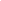 EFFECT-5   Characteristics of Effective Teachers (charactersofteachers)METHOD- 1  'active learning' and 'cooperative learning'. Donald R. Paulson Jennifer L. Faust (activelearning)LEARN- 1  JUST ADD TECHNIQUES? `”Are you having a laugh?” Stand-up comedy and teaching in higher education in a `global age’.-eble (teaching as standup)LEARN-  2  Tools for Teaching Jossey-BassLEARN-3    Teaching actively: Eight Steps and 32 Strategies to Spark Learning  Mel Silberman LEARN- 4  Opening Up the Classroom: Greater Transparency through Better, More Accessible Course Information Jay Schalin Pope Center Series on Higher Education Policy July 2008 (openupclassroom)LEARN- 5 Improving Student Learning and College Teaching By Dr. James Bell, Professor of Psychologywith help from the HCC Faculty October 1998(improvingstudentlearning)LEARN-  6  UNDERGRADUATE TIME USE AND ACADEMIC OUTCOMES: Results From UCUES 2006 October 2008 Steven Brint University of California, Riverside Allison M. Cantwell 2008 (carnegiebrint timeuse)LEARN-  7  WHAT DO WE KNOW ABOUT STUDENTS' LEARNING AND HOW DO WE KNOW IT? * March 2005 K. Patricia Cross Professor of Higher Education, Emerita University of California, Berkeley 2005 (carnegiecrosslearn)LEARN-  8  STRATEGIES FOR E-LEARNING IN UNIVERSITIES September 2004 Chris Curran Dublin City University (carnegiecurranlearning)LEARN- 9   Kenneth Eble on Writing in College: Ahead of His Time William J. Mccleary NEW Directions for teaching and learning. no. 44, Winter, 1990 Jossey-Bass (eblewriting)LEARN- 10  Teaching College Freshmen Summary of Chapter 1: From High School to College Bette LaSere Erickson and Diane Weltner Strommer's Teaching College Freshmen. San Francisco: Jossey-Bass Publishers, 1991, pp. 3-23. (teachingcollegefreshman)LEARN- 11 “The Professor’s Dream: Getting Students to Talk and Read Intelligently” Andrew Green, William Rose Issue: December 1996 Journal: PS: Political Science & Politics (profdream)LEARN- 12  “Teaching at Its Best: A Passionate Detachment in the Classroom” Paul Gardner Issue: Dec. 1998 Journal: PS: Political Science & Politics (passiondetach)EVAL- 1  A rubric is an explicit summary of the criteria (rubrics of student works)EVAL- 2  Peer Reviews of Teaching  James McNinch (peerreviews of teaching)DIST-1  Thirty-two Trends Affecting Distance Education: An Informed Foundation for Strategic Planning Scott L. Howell, Brigham Young University and Pete B. Williams,  Brigham Young University and Nathan K. Lindsay, (distance learning). DIST- 2 Managing—and Motivating!—Distance Learning Group Activities Barbara Millis (managingdistancelearning)MENT- 1 Mentoring: Teaching Assistants and Other Issues By Terry L. Seip (onmentoring)MENT- 2  the Elements of Mentoring  by W. Brad Johnson and Charles RidleyMENT- 3 Mentoring in a Positive Graduate Student Experience: Survey Results from the Midwest Region, Part 1Vicki L. Hesli, University of lowa Evelyn C. Fink Diane M. Duffy (mentorpositive)MATER- 1  Undergraduate Course Syllabus Policy Approved by: Faculty Senate - May 2, 2005 Effective date: Summer 2005 Contact: Office of Curriculum and Registration (uasyllabuspolicy)MATER- 2  “Minority Politics Courses: Moving Beyond Controversy and Toward Active Learning” Author: Yvette Alex-Assensoh Issue: Jun. 2000 Journal: PS: Political Science & Politics (Yvetteminority)MATER- 3  “American Government: A Comparative Approach” Richard Reitano; Caleb Elfenbein Issue: Sept. 1997 Journal: PS: Political Science & Politics (Reitanoamercomp)MATER- 4  “Does the Wording of Syllabi Affect Student Course Assessment in Introductory Political Science Classes?” John T. Ishiyama, Stephen Hartlaub Issue: Sept. 2002Journal: PS: Political Science & Politics (wordsyylabi)MATER- 5  “Truth and Advocacy: A Feminist Perspective” JoAnne Myers; Joan C. Tronto Issue: Dec. 1998 Journal: PS: Political Science & Politics (Advocfemin)ETHIC-1 Beating the House: How Inadequate Penalties for Cheating Make Plagiarism an Excellent Gamble Matthew C. Woessner, Penn State, Harrisburg PSOnline www.apsanet.org (Woessnerplag)ETHIC-2  “Actions Do Speak Louder Than Words: Deterring Plagiarism with the Use of Plagiarism Detection Software” Bear F. Braumoeller, Brian J. Gaines Issue: December 2001Journal: PS: Political Science & Politics (Braumoellerplag)WRITE-1 - “Battling the Six Evil Geniuses of Essay Writing”  Charles King Issue: Mar. 1998Journal: PS: Political Science & Politics (kingwriting)WITE- 2  “A Question and an Argument: Enhancing Student Writing Through Guided Research Assignments” Clifford Bob Issue: September 2001 Journal: PS: Political Science & Politics (bobwriteres)